PageActivityAnswersAnswersp.2Think Ahead<Sample Answer>You should obey your teacher.You should eat vegetables.You should not drink coffee.You should not stay up late.p.3Sentence PatternsA. 1) Be my friend2) Then I will3) get your ballB. “Be my friend. Then I will get your ball.”A. 1) Be my friend2) Then I will3) get your ballB. “Be my friend. Then I will get your ball.”pp.4~5Words to KnowA.1) across    2) ball      3) hop4) throw    5) both     6) magic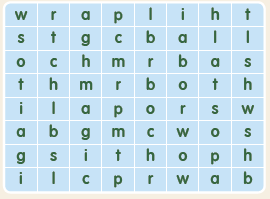 A.1) across    2) ball      3) hop4) throw    5) both     6) magicpp.4~5Words to KnowB. 1) falls2) hops3) hears4) throwsB. 1) falls2) hops3) hears4) throwspp.6~7Meet the CharactersA.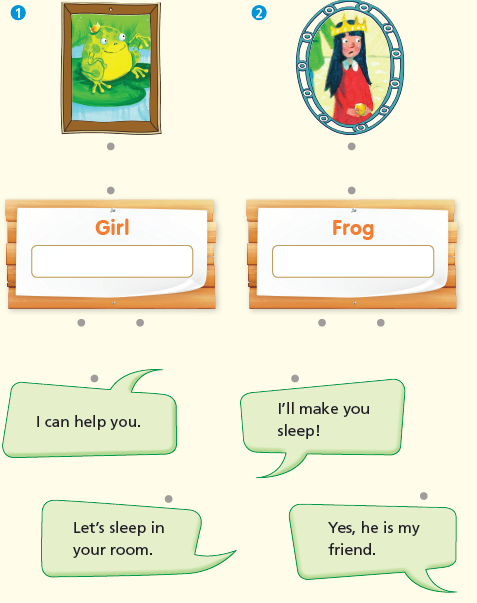 A.pp.6~7Meet the CharactersB.1) friend2) ThankB.1) friend2) Thankpp.8~11ComprehensionA.1) F2) T3) T4) FA.1) F2) T3) T4) Fpp.8~11ComprehensionB.1) The king’s daughter2) A gold ball3) In the girl’s room4) A princeB.1) The king’s daughter2) A gold ball3) In the girl’s room4) A princepp.8~11ComprehensionC.1) ball, hops2) sleep, acrossC.1) ball, hops2) sleep, acrosspp.8~11ComprehensionD.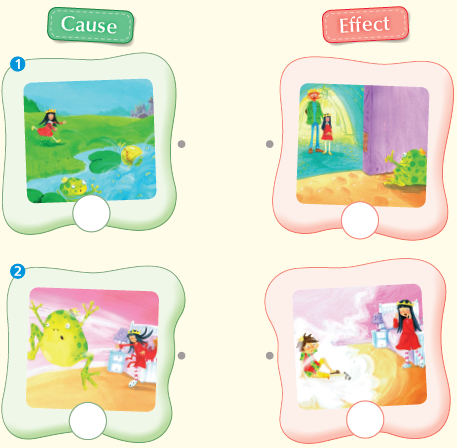 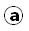 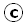 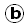 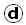 D.pp.12~13Review QuizA.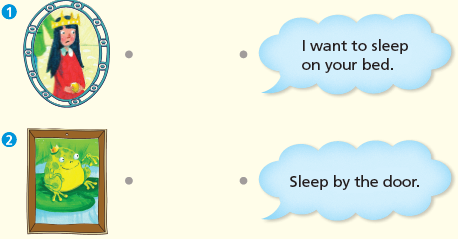 A.pp.12~13Review QuizB.1) ball2) hops3) throws4) across5) bothB.1) ball2) hops3) throws4) across5) bothpp.12~13Review QuizC.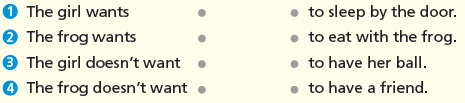 C.pp.12~13Review QuizD.1) a2) aD.1) a2) app.12~13Review QuizE. 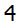 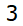 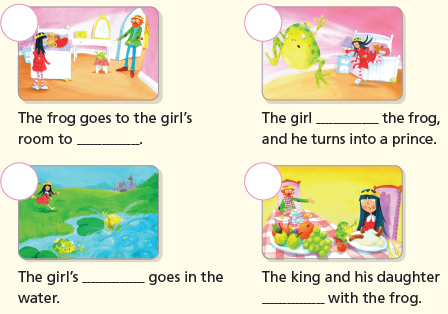 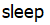 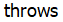 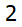 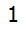 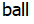 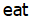 E. p.15Book Report<Summary>ball, hops, wants, throws, both<Lesson>keep<Summary>ball, hops, wants, throws, both<Lesson>keep